KCSE ONLINE EXAMS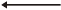 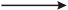 KCSE ONLINESTANDARD SEVEN 2010A309MATHEMATICSTIME:  2HOURS1.	Which number is fifty five million, fifty fivethousand and five in figures.A. 55050055B. 50055050C. 55055005Calculate the distance from Kimaru’s home toschool through the health centre and market inKM?A. 0.66km                   B. 0.6kmC. 0.21km                   D. 1.26kmD. 555500507.	A farmer fenced his shamba using three strands2.	Wanjau was asked how old he was. He saidhe was eighty thousand three hundred andninety five days. How old is he in years?A. 20yrs	B. 25yrsC. 23yrs	D. 33yrs3.	What is the value of:32/5 - 21/4 x 11/3 + 1/6 of 15/7 ?A. 222/35	B. 186/105C. 24/35	D. 4/354.	Find the perimeter of the figure belowof wire. If his shamba was designed as shownbelow. What was the length of the wire used ifits area is 900m2?A  =  900m2A. 120m                      B. 360mC. 900m                      D. 1040m1 5cm9cm8.         The price of a car was Sh. 250,000. After oneyear the price had dropped to Sh. 180,000.What percentage decrease was this?A. 20%	B. 25%C. 56%	D. 28%40cmA. 108cm	B. 117cmC. 136cm	D. 144cm5.	A train left Mombasa Railway station at 2030hrand took 15hrs to arrive at Nakuru. At whattime in 12hr clock system did it arrive atNakuru?A. 6.30a.m	B. 11.30a.mC. 2.30p.m	D. 11.30p.m6.	The diagram below shows possible rules fromKimaru’s home to other centres.9.         Mr. John’s salary was increased by 20% to12,000. What was he earning before theincrease?A. 10,000                    B. 2,400C. 14,400                    D. 2,00010.       Write the next number in the sequence?4A. 42/5                         B. 32/5311.       A painter used a 20m long ladder to paint awall 16m high. What distance from the wallHome600mwas the bottom of the ladder?A. 20m                        B. 12m200dmHealthSchool4DMC. 36m                        D. 16m12.       Kihara has 60 herd of cattle on his farm. 24out of them are bulls. What percentage of thecattle are bulls?centre6HMMarket1A. 60%                        B. 30%C. 40%                        D. 24%13.	Find the perimeter of the figure below.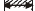 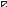 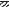 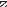 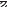 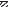 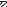 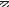 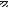 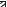 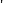 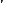 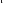 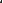 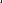 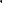 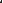 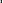 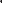 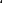 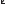 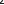 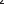 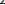 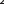 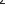 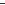 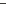 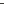 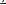 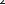 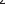 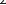 15cm18.       A bottle factory can bottle one million, eighthundred thosand millilitres of a certain type ofsoda in one day. How many bottles of 300mlare bottled each day?20cm5cm35cmA. 6000                       B. 5400C. 1800                       D. 6030cm55cmA. 185cm	B. 195cmC. 175cm	D. 180cm14.	Arrange the following fractions in ascendingorder.   4/9, 2/3, 1/2, 3/7, 2/5A. 4/9, 3/7, 2/5, 2/3, 1/2B. 2/5, 3/7, 4/9, 1/2, 2/3`	C. 1/2, 2/3, 2/5, 3/7, 4/9D. 2/3, 1/2, 4/9, 3/7, 2/515.	Construct triangle EFG in which angle EFG =600 side EF = 6cm. Draw a circle whosecircumference passes through the verticesE,F,G of the triangle. What is the radius of the19.       Simplify the following3 (41/2 - 23/4) : (41/2 - 3)A. 31/6                         B. 2/7620.       What is the smallest number that should beadded to 940651to make it divisible byeleven?A. 10                           B. 3C. 2                             D. 121.       What is the value of h in the equation3(2h + 3) + 2(3h - 4) = 25A. 5                             B. 5C. 3                             D. 2circle?22.	Work out the product of 8352 and 791A. 6305404	B. 5315504C. 4305404	D. 530540423.What is half of   36/25A. 14/5	B. 9/10C. 3/4	D. 4/524.	An empty box weighs 2kg. Ten packets ofA. 4.0cm	B. 3.5cmC. 7.0cm	D. 8.0cm16.	What is the value of1.5 + 0.9 of 2.5 - 1.420.4A. 5.48	B. 5.825soap powder each weighing 300g arepacked in one box. What is the total weightof 50 such boxes full of soap?A. 152kg                     B. 3kgC. 60kg                       D. 250kg25.       Find the volume of the figure below in cm3C. 5.88	D. 10.850.3m17.	Find the area of the shaded region if the path is4cm all round.0.6m8mA. 86300cm3B. 14400cm3A. 624cm2	B. 1848cm2C. 728cm2	D. 1224cm22C. 1440000cm3D. 1.44cm326.How many 1/4kg packets can be packedfrom 50 kg?A. 50                           B. 200C. 121/2                       D. 1/532.       A square flower garden has an area of 5.76m2.What is the distance round the garden inmetres?A. 2.4                          B. 9.6C. 0.24	D. 11.5227.	The star bus left Nairobi at 8.15pm andarrived at Kampala 4.45am. How long didthe journey take from Nairobi to Kampala?A. 3hr 30minB. 4hr 20minC. 1300hrD. 8hr 30min28.	The scale on a map is 1:250,000. Whatwould be the actual distance in kmrepresented by 10cm?A. 25km	B. 2.5kmC. 250km	D. 0.25km29.	The figure below represents a transversal linepassing through two parallel lines.33.       What is the volume of a cuboid which measures60cm by 80cm by 2m?A. 9600m3                   B. 96m3C. 0.96m3                    D. 960m334.       The figure below shows a rectangle.What isthe area in cm?(2x - 2)cm3cm(x + 1)cmA. 7cm2                       B. 72cm22D. 15cm21400>>)d35.       Kamau ran at a speed of 54km/h for 2 hours.What distance did he cover?A. 108km                    B. 54kmC. 27km                      D. 540km36.       What is 7980523 rounded off to the nearestthousand?What is the supplement of angle marked ‘d’A. 700	B. 400A. 7,980,000               B. 7,981,000C. 7,981                      D. 7,980, 500C. 500	D. 140037.	Mr. Kemboi asked his class to write down the30.	A charitable organisation donated 250kg offormula of perimeter of a semi circle below.grain to I.D.P camp everyday. How manykilograms did the organisation supply in themonths of March and April?A. 15250kg	B. 7750kgC. 15000kg	D. 15550kgFour of the pupils gave the answers as follows:31.	Kinyanjui went for shopping, as he was draftingKerubo:1/2 r2his bill he forgot to enter the cost of meat in thebill shown below.Jepchirchir: 2r + rWanyua:     1/2DHDennis:1/2D + DWho gave the correct answer?A. Kerubo	B. JepchirchirC. Dennis	D. Wanyua38.	The product of two numbers is 30. If one ofWhat was the price of 2kg of meat?A. Sh. 220	B. Sh. 160C. Sh. 240	D. Sh. 2803them is 93/8, what is other number?A. 51/3                         B. 5/16C. 31/5                         D. 281/439.	Calculate the area of the figure below.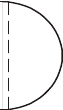 28cm24cm46.       Calculate the capacity of the container belowin litres. (1000cm3 = 1litre)38cmA. 858cm2	B. 456cm230cm40cm60cmC. 792cm2	D. 912cm2A. 72litres                   B. 720litresC. 82litres	D. 7200litres40.	What is the value of2.25 x 11/2A. 3.375	B. 1.875C. 2.25	D. 1.541.	What is the next number in the series below.47.       What is the total value of digit 7 in the differenceof 3045.6279 and 1900.49?A. 0.137                      B. 0.007C. 0.07                        D. 0.07948.       Find the area of the square below in hectares.1A. 32/5	B. 31/52400m42.	An athlete covered a distance after runninground the field shown below.A	100m	BA. 40ha	B. 16haC. 1600ha	D. 4ha70mD	CWhat is the total distance covered? ( = 22/7)A. 110m	B. 420mC. 310m	D. 220m43.	What is the value of 0.048 x 3.050.6A. 0.244	B. 244C. 0.00244	D. 2.4444.	Lorries leave a station at different intervals of10min, 14min and 8min. If the three lorries leftat 7.00am together, when will they be seenleaving the station together?A. 4.40p.m	B. 11.40a.mC. 11.40p.m	D. 4.40a.m49.       Calculate the size of angle marked x1000x0     ) 1200300A. 1100                        B. 1500C. 1200                        D. 80050.       Solve the value of:2(3a - b)        if a = 2, b = 3, c = 52c - 3aA. 2                             B. 4C. 11/2                         D. 31/245.53/4kg of sugar was shared among 23 peopleequally. How much sugar did each get?A. 4kg                         B. 132kg14